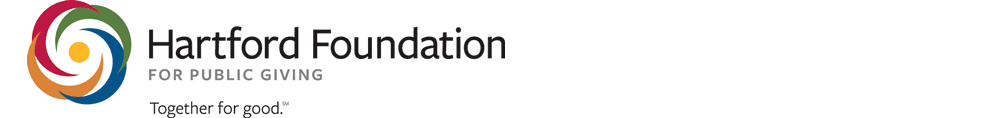 West Hartford Greater Together Community FundAdvisory Committee Application/Nomination Form Background:The West Hartford Community Fund has been established to support residents of West Hartford to take ownership around the needs in our town and to encourage broad and inclusive civic engagement. The Hartford Foundation has established the fund with an initial investment of $100,000. The Advisory Committee will manage the fund and should be inclusive and reflective of all West Hartford residents. Participation in the Advisory Committee is open to all West Hartford residents age 14 and older, with the exception of elected officials. Previous experience in community organizations or in grant-making is not needed.Schedule and Time Commitment:The Advisory Committee will launch its work by fall 2020. Advisory Committee members will be expected to make at least a one year commitment. The maximum commitment will be six years. The regular time commitment, schedule and ways of operating will be determined by Advisory Committee once formed but will probably be at least 1-2 hours per month. Given the inclusive nature of this effort, advisory committees will be supported to organize their work in a way that includes all.Advisory Committee Responsibilities:Decide on the Committee’s operating proceduresDevelop a process to receive and evaluate applications to the fundMake funding decisionsInstructions to Apply:We encourage you to submit applications as soon as possible. Our selection process will begin after April 6th. After submitting your application, you can expect to hear from us by June 15 for a brief conversation. We anticipate completing the selection process by the end of June. Please return via email to: whcommunityfund@gmail.com or mail to West Hartford Community Fund, c/o Town Hall, Room 412, 50 South Main Street West Hartford, 06107. Questions can also be sent to whcommunityfund@gmail.com. If you need any additional information, visit www.hfpg.org/westhartfordcf.Full Name:      Full Name:      Phone Number:Are you able to commit to a minimum one year term on the Committee? Yes NoEmail Address:West Hartford Address:Why are you interested in participating in the Advisory Committee for West Hartford’s Greater Together Community Fund?Why are you interested in participating in the Advisory Committee for West Hartford’s Greater Together Community Fund?How do you describe yourself? How do you describe yourself? What do you hope to bring to the Advisory Committee? 
     What do you hope to bring to the Advisory Committee? 
     Please share anything else you would like us to know.  
     Please share anything else you would like us to know.  
     How might we support you in this application process or your participation in the advisory committee?
     How might we support you in this application process or your participation in the advisory committee?
     